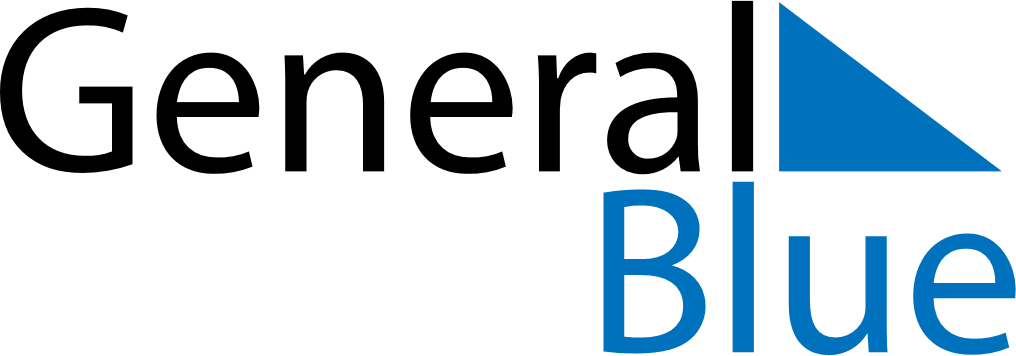 February 2025February 2025February 2025MozambiqueMozambiqueMONTUEWEDTHUFRISATSUN123456789Heroes’ Day10111213141516171819202122232425262728